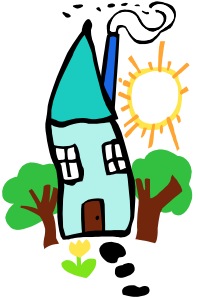 	Schülerrat Im WidmerProtokoll 2. Sitzung: 8. November 2022 um 11:15 Uhr im MehrzweckraumSchulleitung:	Kamla ZoggLehrervertretung:	Monika MairePräsidium:	Josephine ChapmanVizepräsidium:	Josephine GolmSchülerräte:1a:	Nora	Marvin1b:	Johanna	Nando2a:	Nesta	Leon2b:	Jona	India3a:	Leonard	Hanna Rohmeder3b:	Mika	Adriana4a:	Daniel	Hanna Rhyner4b:	Leandro	Mia5a:	Josephine Ch.	Oliver5b:	Josephine G.	Maria N.6a:	Andris	Loris6b:	Fior	AbinaTraktanden für den 27.9.2022: Begrüssung der SchülerräteProtokoll der letzten Sitzung wird abgenommenThema der letzten Sitzung: Pöbeln und Schubsen in den Gängen – hat sich da etwas verbessert?
Es hat sich nichts bzw. nichts merklich verbessert. Es wird immer noch in den Gängen gerannt und gerempelt. Die Ust-SuS empfinden die ‘Grossen’ immer noch als rücksichtslos und werden immer wieder angerempelt.
Idee: In den Gängen Plakate mit der Regel: Nicht rennen! Aufhängen.

Der geschlossene SR bittet ALLE Mst-LP’s das Thema mit ihren Klassen zu thematisieren und die Regel: In den Gängen wird nicht gerannt! in allen Klassen noch einmal zu besprechen und diese auch durchzusetzen.
@ SL: Bitte auch an der nächsten Schuko thematisieren.
Macht es Sinn, die Ludotheks-Fahrzeuge in der 2. Woche nach den SoFe zu buchen? Thema der letzten SR-Sitzung
Der SR möchte die Ludotheks-Fahrzeuge auf den Frühling schieben. Grund: Die Kleinen werden erst recht überrannt! Der Run auf die Geräte lässt alle die Regel ‘in den Gängen nicht rennen’ vergessen…  
Frau Zogg klärt ab, ob eine Verschiebung möglich wäre.
Themen aus den Klassen:KeineFragebogen zu den Hausaufgaben (KMZ)
Die Klasse, die die Umfrage noch nicht gemacht hat, soll das bitte noch machen! Frau Zogg gibt uns nä Sitzung eine RückmeldungMitteilungen der Schulleitung
keineMitteilungen der Schulsozialarbeit
keineVerschiedenesMit lieben GrüssenMonika Maire